Seminar The Visual ImageModerator: Prof. Dr. Irina GenovaTopic for the 2013/2014 academic year:The art museum today and its audiencesSpring semester programme15 May 2014, Thursday, 11:00 a.m., UniArt Gallery Regine Stein (Deutsches Dokumentationszentrum für Kunstgeschichte ) – Standards for documenting works of art. Presentation and workshop 11:00 a.m.—00:30 p.m.    Introduction to LIDO (Lightweight Information Describing Objects)2:30—4:10 p.m.    Training workshop on LIDO 16 May 2014, Friday, 11:00 a.m., National Gallery of ArtRegine Stein – Introduction to LIDO (Lightweight Information Describing Objects)          Regine Stein’s lectures are organized in partnership with Goethe-Institut – Sofia 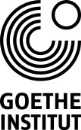 27 May 2014 , Tuesday, 6:00 p.m., UniArt Gallery Irina Genova (New Bulgarian University) – The art museum today and its audiences. Conclusion to the seminar